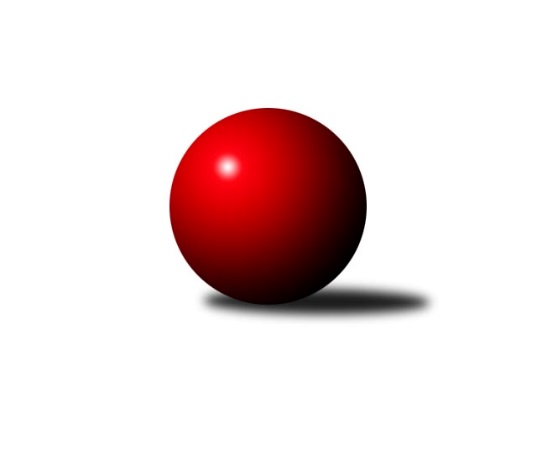 Č.20Ročník 2023/2024	3.4.2024Nejlepšího výkonu v tomto kole: 1529 dosáhlo družstvo: TJ Kelč ˝B˝Meziokresní přebor - Nový Jičín, Přerov, Vsetín 2023/2024Výsledky 20. kolaSouhrnný přehled výsledků:KK Lipník nad Bečvou ˝C˝	- TJ Spartak Bílovec ˝B˝	5:1	1520:1473	6.0:2.0	28.3.TJ Nový Jičín ˝C˝	- TJ Kelč ˝B˝	2:4	1424:1529	3.0:5.0	3.4.Tabulka družstev:	1.	TJ Spartak Bílovec ˝B˝	16	8	3	5	52.0 : 44.0 	72.0 : 56.0 	 1553	19	2.	TJ Kelč ˝B˝	16	8	2	6	56.0 : 40.0 	65.0 : 63.0 	 1537	18	3.	KK Lipník nad Bečvou ˝C˝	16	8	2	6	48.5 : 47.5 	65.0 : 63.0 	 1492	18	4.	TJ Nový Jičín ˝C˝	16	7	2	7	50.0 : 46.0 	65.0 : 63.0 	 1543	16	5.	TJ Nový Jičín ˝B˝	16	4	1	11	33.5 : 62.5 	53.0 : 75.0 	 1499	9Podrobné výsledky kola:	 KK Lipník nad Bečvou ˝C˝	1520	5:1	1473	TJ Spartak Bílovec ˝B˝	Jaromír Barveníček	 	 195 	 196 		391 	 2:0 	 363 	 	188 	 175		Oto Beňo	Marie Čechová	 	 158 	 207 		365 	 1:1 	 407 	 	214 	 193		Emil Rubáč	Kamila Macíková	 	 161 	 191 		352 	 1:1 	 338 	 	178 	 160		Milan Binar	Ladislav Mandák	 	 221 	 191 		412 	 2:0 	 365 	 	182 	 183		Vladimír Štacharozhodčí:  Vedoucí družstevNejlepší výkon utkání: 412 - Ladislav Mandák	 TJ Nový Jičín ˝C˝	1424	2:4	1529	TJ Kelč ˝B˝	Josef Tatay	 	 190 	 185 		375 	 1:1 	 348 	 	158 	 190		Josef Chvatík	Vojtěch Gabriel	 	 169 	 171 		340 	 0:2 	 406 	 	205 	 201		Jan Mlčák	Vojtěch Vaculík	 	 168 	 164 		332 	 0:2 	 434 	 	213 	 221		Pavel Ondrušek	Jan Schwarzer	 	 180 	 197 		377 	 2:0 	 341 	 	160 	 181		Stanislav Pitrunrozhodčí:  Vedoucí družstevNejlepší výkon utkání: 434 - Pavel OndrušekPořadí jednotlivců:	jméno hráče	družstvo	celkem	plné	dorážka	chyby	poměr kuž.	Maximum	1.	Jan Mlčák 	TJ Kelč ˝B˝	413.69	287.4	126.3	8.8	4/4	(463)	2.	Ladislav Mandák 	KK Lipník nad Bečvou ˝C˝	411.82	279.2	132.6	6.7	4/4	(443)	3.	Vladimír Štacha 	TJ Spartak Bílovec ˝B˝	407.66	280.7	127.0	6.8	4/4	(443)	4.	Přemysl Horák 	TJ Spartak Bílovec ˝B˝	407.59	290.6	117.0	8.1	4/4	(464)	5.	Pavel Ondrušek 	TJ Kelč ˝B˝	406.78	285.2	121.6	9.5	3/4	(434)	6.	Vojtěch Gabriel 	TJ Nový Jičín ˝C˝	396.58	273.2	123.4	10.1	4/4	(451)	7.	Jaromír Barveníček 	KK Lipník nad Bečvou ˝C˝	395.89	275.4	120.4	8.7	3/4	(417)	8.	Libor Jurečka 	TJ Nový Jičín ˝C˝	393.98	275.9	118.1	8.8	4/4	(420)	9.	Jan Barveníček 	KK Lipník nad Bečvou ˝C˝	393.33	287.3	106.0	9.3	3/4	(431)	10.	Miroslav Bár 	TJ Nový Jičín ˝B˝	385.96	275.3	110.6	9.2	3/4	(416)	11.	Martin Ondrůšek 	TJ Nový Jičín ˝B˝	383.58	270.4	113.2	12.3	4/4	(426)	12.	Kamila Macíková 	KK Lipník nad Bečvou ˝C˝	383.46	284.9	98.6	12.1	3/4	(406)	13.	Tomáš Polášek 	TJ Nový Jičín ˝B˝	382.50	265.0	117.5	11.1	4/4	(422)	14.	Emil Rubáč 	TJ Spartak Bílovec ˝B˝	379.42	268.8	110.7	11.4	4/4	(419)	15.	Jan Schwarzer 	TJ Nový Jičín ˝C˝	379.40	272.7	106.7	11.3	4/4	(411)	16.	Vojtěch Vaculík 	TJ Nový Jičín ˝C˝	379.24	274.9	104.4	13.2	4/4	(416)	17.	Jiří Janošek 	TJ Kelč ˝B˝	379.13	270.5	108.6	9.3	4/4	(431)	18.	Martin D´Agnolo 	TJ Nový Jičín ˝B˝	375.42	268.0	107.5	10.8	4/4	(416)	19.	Oto Beňo 	TJ Spartak Bílovec ˝B˝	374.11	265.0	109.1	12.6	3/4	(402)	20.	Milan Binar 	TJ Spartak Bílovec ˝B˝	372.96	272.1	100.8	12.7	4/4	(432)	21.	Petr Tichánek 	TJ Nový Jičín ˝B˝	368.41	268.5	99.9	12.3	4/4	(411)	22.	Stanislav Pitrun 	TJ Kelč ˝B˝	367.88	264.8	103.1	14.6	4/4	(439)	23.	Marie Čechová 	KK Lipník nad Bečvou ˝C˝	367.47	255.6	111.9	9.7	4/4	(404)	24.	Jana Kulhánková 	KK Lipník nad Bečvou ˝C˝	360.42	266.4	94.0	16.1	4/4	(402)	25.	Martin Jarábek 	TJ Kelč ˝B˝	357.75	263.1	94.7	16.8	3/4	(395)	26.	Miloš Šrot 	TJ Spartak Bílovec ˝B˝	355.80	263.0	92.8	16.8	3/4	(435)	27.	Martin Dias 	KK Lipník nad Bečvou ˝C˝	318.67	235.2	83.5	17.8	3/4	(351)	28.	Jiří Ticháček 	KK Lipník nad Bečvou ˝C˝	314.83	225.8	89.0	25.2	3/4	(354)		Marie Pavelková 	TJ Kelč ˝B˝	401.20	280.8	120.4	8.2	1/4	(427)		Antonín Pitrun 	TJ Kelč ˝B˝	400.17	282.3	117.8	9.8	1/4	(440)		Josef Chvatík 	TJ Kelč ˝B˝	384.00	275.3	108.8	11.5	2/4	(397)		Radomír Koleček 	TJ Kelč ˝B˝	379.00	276.5	102.5	11.5	2/4	(402)		Josef Tatay 	TJ Nový Jičín ˝C˝	366.25	259.4	106.8	8.9	2/4	(423)		Jaroslav Černý 	TJ Spartak Bílovec ˝B˝	366.00	261.0	105.0	13.0	2/4	(383)		Eva Telčerová 	TJ Nový Jičín ˝B˝	363.83	264.6	99.3	14.2	2/4	(390)		Jiří Plešek 	TJ Nový Jičín ˝B˝	341.00	248.9	92.1	18.9	2/4	(400)Sportovně technické informace:Starty náhradníků:registrační číslo	jméno a příjmení 	datum startu 	družstvo	číslo startu24730	Josef Tatay	03.04.2024	TJ Nový Jičín ˝C˝	3x
Hráči dopsaní na soupisku:registrační číslo	jméno a příjmení 	datum startu 	družstvo	15849	Pavel Ondrušek	03.04.2024	TJ Kelč ˝B˝	Program dalšího kola:Nejlepší šestka kola - absolutněNejlepší šestka kola - absolutněNejlepší šestka kola - absolutněNejlepší šestka kola - absolutněNejlepší šestka kola - dle průměru kuželenNejlepší šestka kola - dle průměru kuželenNejlepší šestka kola - dle průměru kuželenNejlepší šestka kola - dle průměru kuželenNejlepší šestka kola - dle průměru kuželenPočetJménoNázev týmuVýkonPočetJménoNázev týmuPrůměr (%)Výkon8xPavel OndrušekKelč B4347xPavel OndrušekKelč B113.7643412xLadislav MandákLipník C41213xLadislav MandákLipník C109.814123xEmil RubáčBílovec B4073xEmil RubáčBílovec B108.474078xJan MlčákKelč B4068xJan MlčákKelč B106.424064xJaromír BarveníčekLipník C3913xJaromír BarveníčekLipník C104.213916xJan SchwarzerNový Jičín˝C˝3776xJan SchwarzerNový Jičín˝C˝98.82377